Приложение №1 к запросу_Техническое заданиеТехническое задание1. Наименование МТР, работ, услуг: Поставка излучателей мембранного типа с акустическим трансформатором.2. Задача (цель, проект), для реализации которой приобретаются данные МТР, работы, услуги: Ремонт ультразвуковой ванны цеха №233. Функции, которые будут выполнять приобретаемые МТР, работы, услуги в рамках реализации задачи или проекта:Ультразвуковая промывка деталей после пайки в процессе производства МКК.4. Технические требования к МТР, работам, услугам (технические характеристики, условия эксплуатации, габариты; требования к материалам, используемым при выполнении работ / оказании услуг, и т.п.) 4.1 Характеристики излучателей мембранного типа с акустическим трансформатором:Излучатель мембранного типа с акустическим трансформатором предназначен для ультразвуковой очистки деталей, обезжиривания и интенсификации гальванических, электрохимических и других процессов с воздействием ультразвука в жидких средах.Излучатель должен быть рассчитан для работы с ультразвуковыми генераторами УЗГ3-4 и другими генераторами, обеспечивающими необходимый режим работы преобразователя.4.2 Характеристики акустического трансформатора (излучающей пластины):Дефекты плоскостности, единичные углубления, следы от режущего инструмента не допускаются.Общий вид излучателя мембранного типа с акустическим трансформатором указан в приложении №1.Схема рабочих положений излучателя указана в приложении № 2.5. Требования к поставщику/подрядчику (опыт работы, наличие лицензий, сертификатов, квалифицированного персонала, необходимой техники и т.п.) – отсутствуют6. Послепродажное обслуживание (наличие в регионе эксплуатации сервисных центров, сроки гарантии, периодичность технического обслуживания и т.п.) – отсутствует7. Количество МТР / объем работ / объем услуг (при формировании, учитывать складские остатки на начало планируемого периода поставки): 7.1 Объем поставки: 3 (Три) комплекта.7.2 Комплект включает в себя 2 (Два) излучателя мембранного типа с акустическим трансформатором, с разницей в резонансной частоте не более чем на 300 Гц.7.3 Комплект ЗИП (в каждый комплект поставки должен входить ЗИП, включающий в себя два установочных резиновых кольца)7.4 Паспорт (содержащий разделы: «Свидетельство о приемке» (с заводскими номерами и датами выпуска излучателей); гарантийные обязательства.7.5 Поставка товара осуществляется по заявке Заказчика на партию Товара. Поставка Товара осуществляется партиями, согласно конкретным заявкам Заказчика, по возникновению потребности в течение 2023 года. В заявке оговаривается наименование Товара, количество Товара в партии, цена, срок поставки партии Товара. Доставка Товара осуществляется силами и средствами Поставщика до склада Заказчика. Количество партий – 3 (Три), по одному комплекту.Излучатель мембранного типа должен быть принят техническим контролем предприятия-изготовителя.Излучатель мембранного типа должен соответствовать условиям эксплуатации, указанным в паспорте.Гарантийный срок службы излучателя должен составлять не менее 1000 ч. на протяжении 6 месяцев со дня получения его потребителем.8. Предпочтительный срок (дата, период) поставки МТР / выполнения работ / оказания услуг:в течение 80 (Восьмидесяти) календарных дней с даты подачи Заявки на поставку требуемой партии товара.9. Место (указывается регион / если целесообразно указать адрес, то указывается адрес) поставки МТР / выполнения работ / оказания услугДоставка Товара осуществляется силами и средствами Поставщика до склада Заказчика, расположенного по адресу: Республика Марий Эл, г. Йошкар-Ола, ул. Суворова, д. 26.10. Требования к качеству, техническим и функциональным характеристикам Товара.Технические характеристики поставляемого Товара должны соответствовать описанию Товара, указанному в п.4 технического задания.Товар должен быть новым, не бывшими в употреблении, не бывшим в эксплуатации, не восстановленным, не должен иметь дефектов, связанных с материалами или работой по их изготовлению.Все товары должны быть изготовлены не ранее 2022 года.11. Требования к безопасности Товара.Товар должен отвечать требованиям безопасности.12. Требования к упаковке Товара.Упаковка поставляемого Товара должна обеспечивать сохранность при транспортировке и хранении.Упаковка должна быть завода-производителя, без повреждений и нарушений целостности.Приложение № 1 к «Техническому заданию» Общий вид излучателя мембранного типа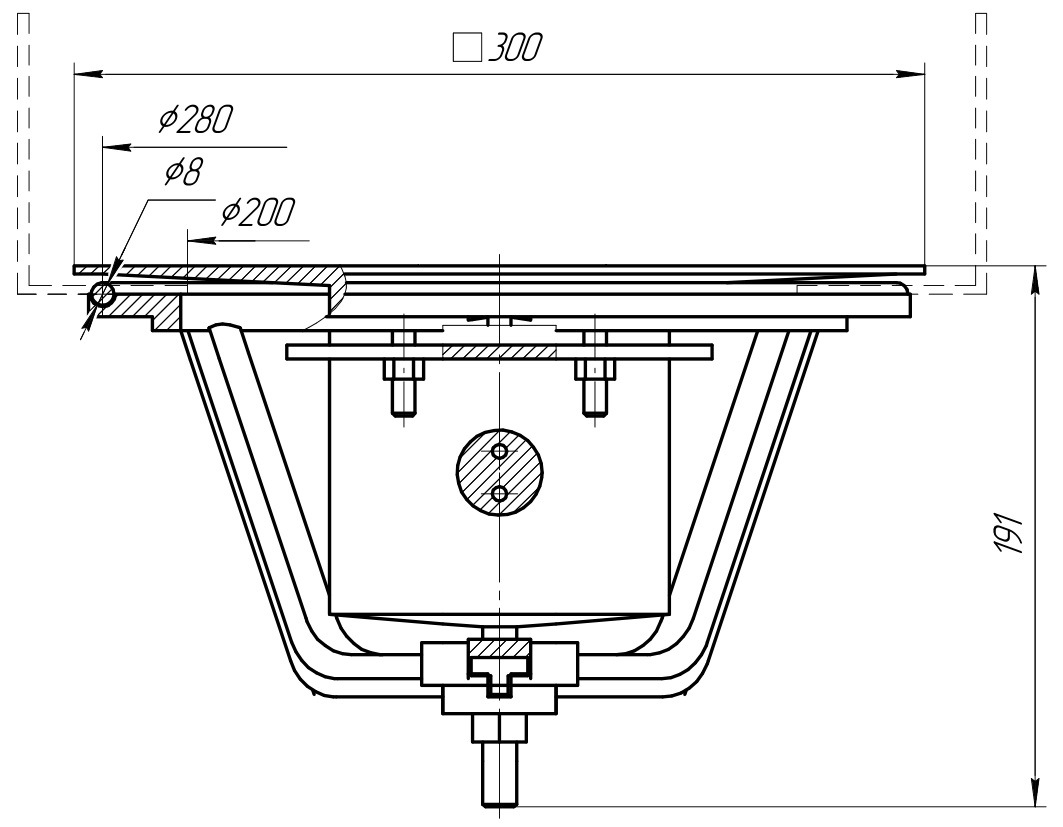 Чертеж акустического трансформатора (излучающая пластина)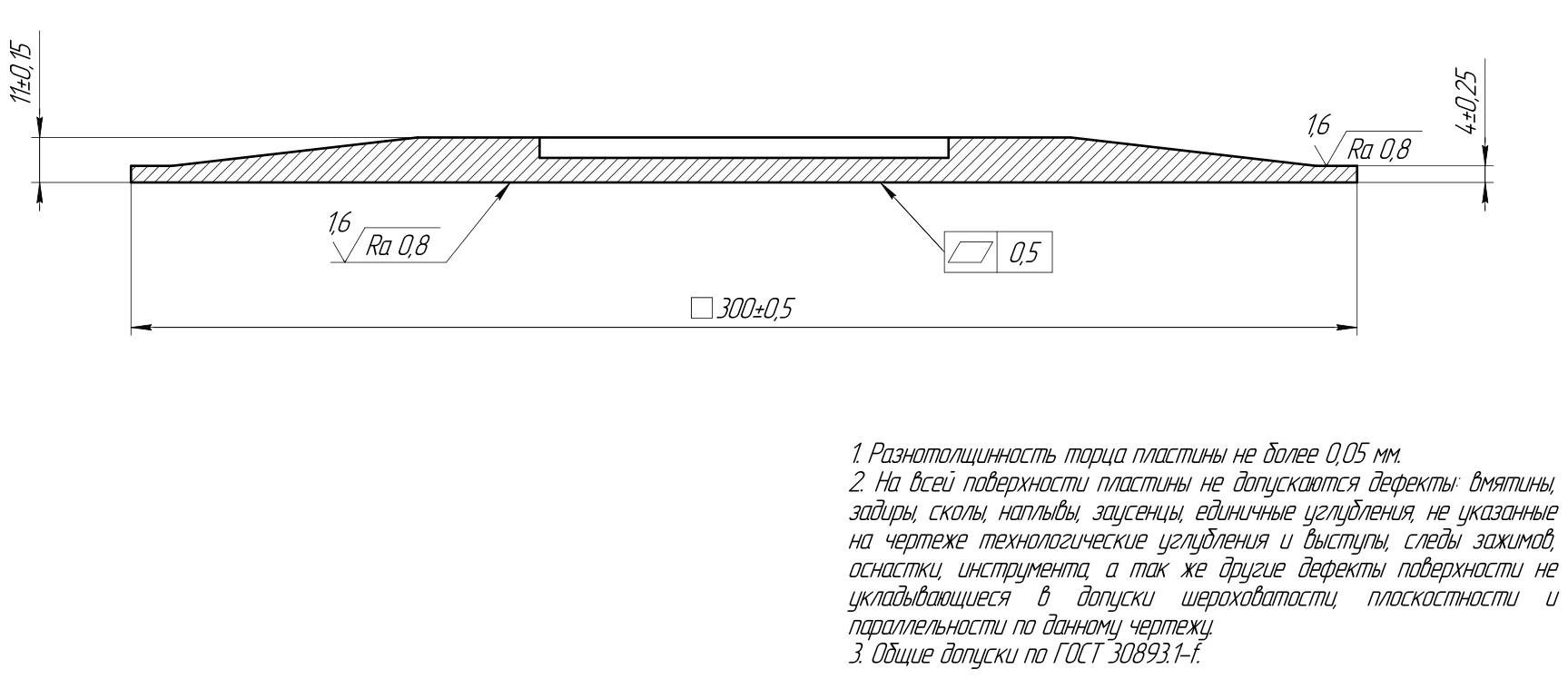 Приложение № 2 к «Техническому заданию»Схема рабочих положений излучателя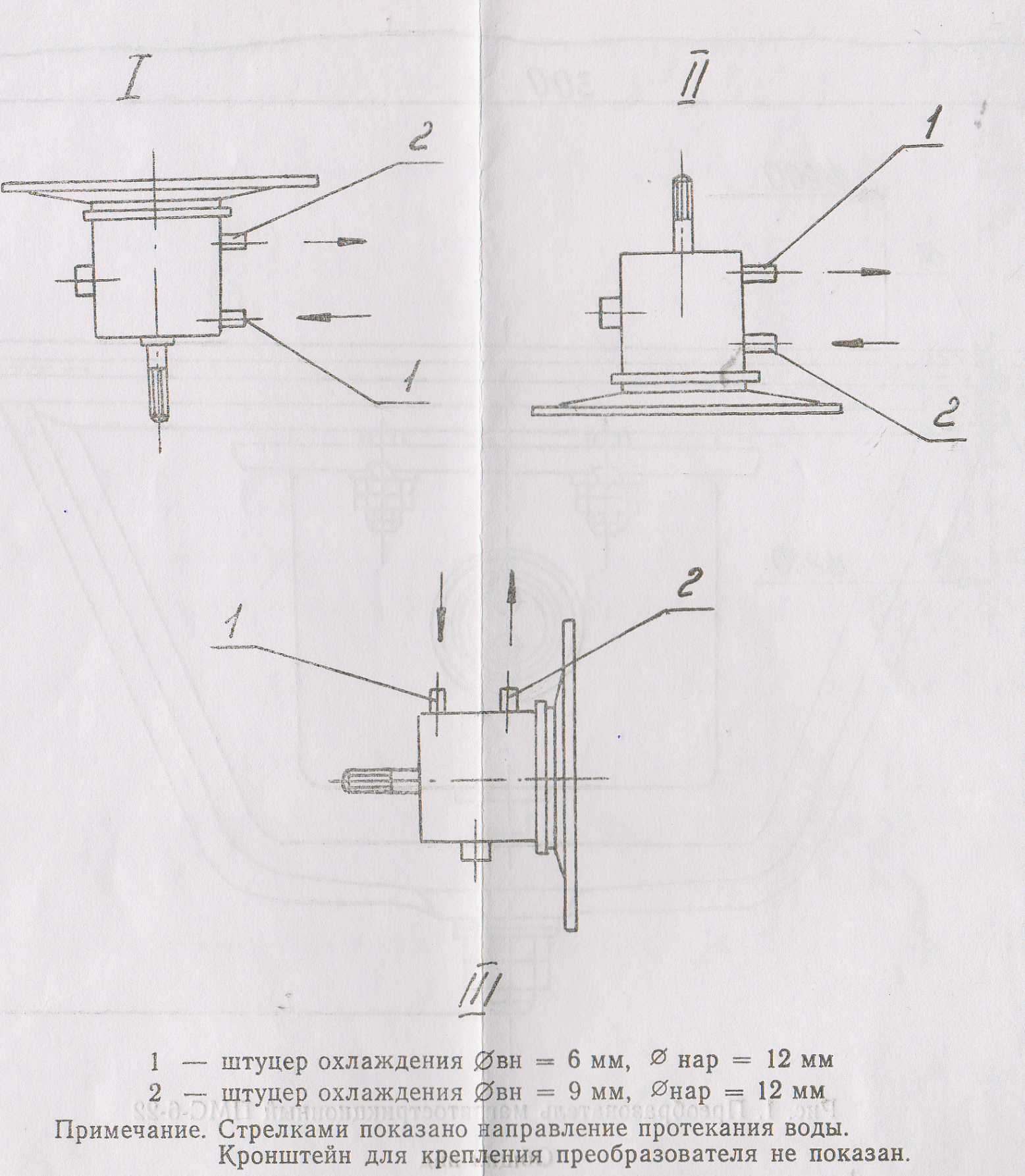 Наименование параметраЗначениеНоминальная электрическая мощность, кВт2,5±0,9Мощность акустическая, кВтне менее 0,9Резонансная частота, кГц20,5±2,5%Напряжение питания, В360±80Рабочая поверхность, мм300х300Расход воды для охлаждения, л\мин.3±0.5Габаритные размеры, мм300х300х191Материал бочка охлаждения и фурнитуры08Х18Н10Наименование параметраЗначениеМатериал12Х18Н10ТРабочая поверхность300х300±0,5ммТолщина акустического трансформатора (излучающей пластины) у основания11±0,15 ммТолщина по краям4±0,25мм